Regional Healthcare Partnership 17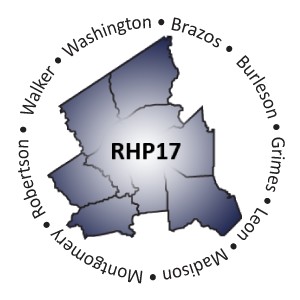 Open Cohort Workgroup with RHP 8Friday, December 11, 2015 * 10:00 - 11:00 a.m.HPEB-LL11B (College Station) or Rm S100 (Round Rock) via Videoconference ConnectionAGENDAWelcomeBrief Overview of Alignment with Medicaid Managed CareShayna Spurlin, RHP 17 Anchor TeamManaged Care Introductions & Information SharingRepresentatives (and shared information) from shared Managed Care Organizations in RHPs 8 & 17Scott & White Health Plan (representatives in attendance)United Healthcare (shared information)Superior Health (shared information)Open Q&A/DiscussionGroup discussion among all participants with sharing by, and questions from, community partners and DSRIP providers encouragedWrap‐Up and Next StepsContinue the dialogue and networkingJoint RHP 8 & 17 MCO/DSRIP Alignment Conference – Spring 2016Upcoming RHP cohort meetings:RHP 8: Wednesday, January 20, 2016 at 11:30 a.m.; Bluebonnet Trails, Round RockRHP 17: Thursday, January 21, 2016, at 9:30 a.m.; Montgomery County Hospital District, ConroeRHP 17 Cohort Group meetings are generally held the third Thursday of each month from 9:30 – 11:30 a.m. We encourage all interested parties to participate, actively listen and contribute to development of this group, involving providers and community partners in the region who seek to positively impact patient care, improve services and access, and strengthen the Region 17 health system infrastructure through collaboration and sharing of multiple perspectives across the spectrum of healthcare.